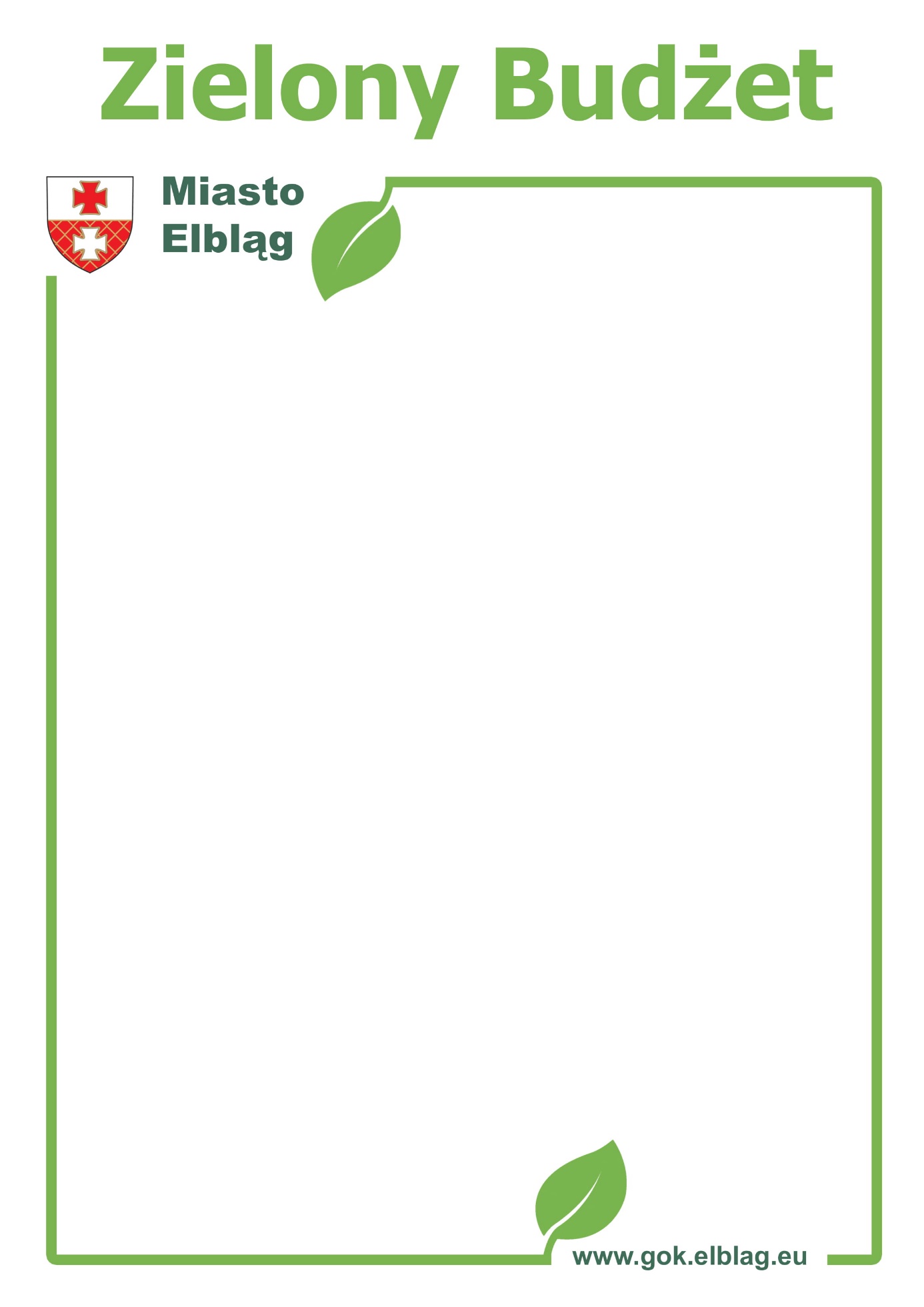 Załącznik nr 1 do Zielonego Budżetu miasta ElblągFormularz zgłoszeniowy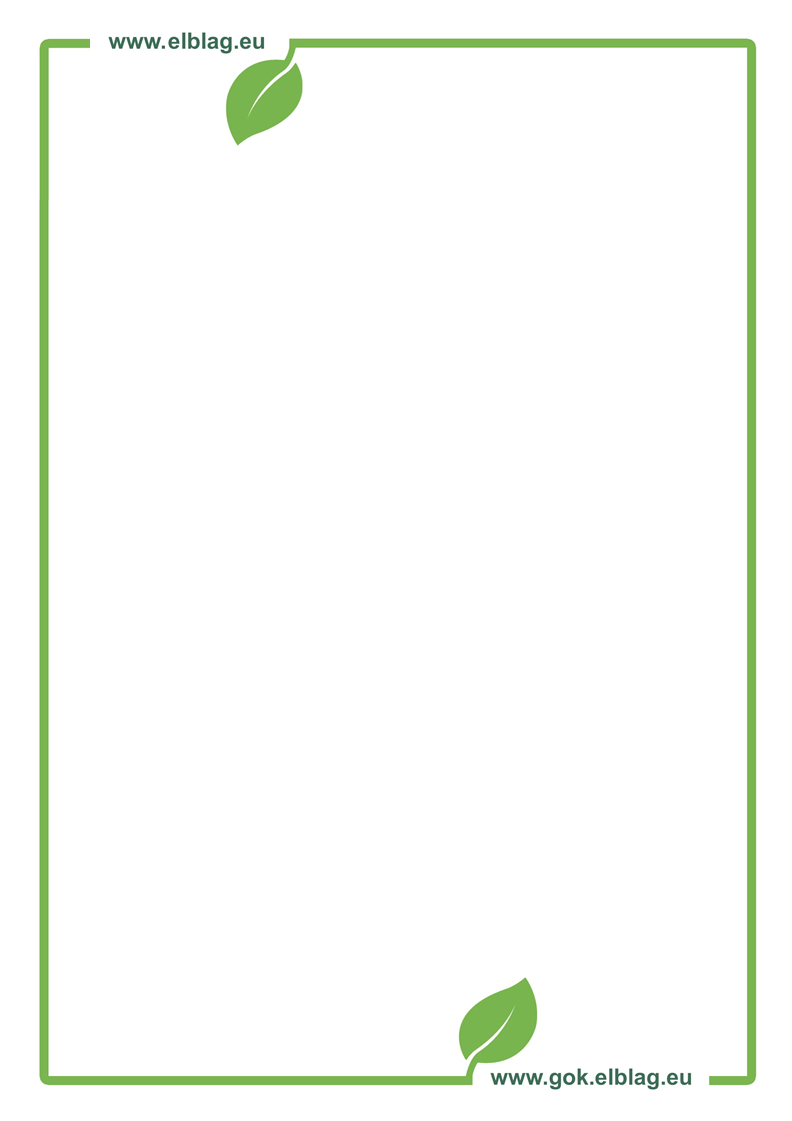 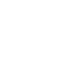 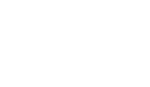 Formularz należy złożyć w terminie do: 31.03.2023 r. (decyduje data wpływu).Imię i nazwisko wnioskodawcy:Adres zamieszkania wnioskodawcy:Miasto:Adres zamieszkania wnioskodawcy:Ulica:Numer domu:Numer mieszkania:Kontakt:Numer telefonu:Kontakt:E-mail:Tytuł zielonego projektu (tytuł powinien być jak najkrótszy, symbolizować pomysł na projekt – zasady tytułowania określa punkt III podpunkt 7 regulaminu). Tytuł zostanie zamieszczony w ankiecie do głosowania oraz informacji o wynikach.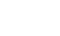 Załączniki do składanego projektu: 
projekt z adresem i nr działki, opisem wybranej roślinności oraz rysunkiem sytuacyjnym danego obszaruzgody oraz zobowiązania właścicieli działek nie będących we władaniu lub użytkowaniu wieczystym miasta Elbląg…….………………………………………………………………………………………………………………………………………………Klauzula informacyjna dotycząca przetwarzania danych osobowych1.KLAUZULA INFORMACYJNA O PRZETWARZANIU DANYCH OSOBOWYCHAdministratorem Państwa danych osobowych jest Gmina Miasto Elbląg.Administrator wyznaczył Inspektora ochrony danych, kontakt: tel. 55 239 33 28, e-mail: iod@umelblag.pl.Dane osobowe będą przetwarzane w celu realizacji Programu Zielony Budżet na rok 2023 na podstawie wyrażonej zgody.Dane osobowe przechowywane będą przez okres 5 lat.Dane osobowe mogą być przekazywane wyłącznie podmiotom uprawnionym na podstawie przepisów prawa.Posiadają Państwo prawo do:dostępu do treści swoich danych, ich sprostowania, ograniczenia przetwarzaniazłożenia skargi do organu nadzorczego: Prezesa Urzędu Ochrony Danych Osobowych, ul. Stawki 2, 00-193 Warszawa.Podanie danych osobowych jest warunkiem udziału w Programie Zielony Budżet 2023 r. zorganizowanego przez Prezydenta Miasta Elbląg.Data i podpis wnioskodawcy: 